UNIVERSIDAD DE CHILEFACULTAD DE MEDICINAFORMACIÓN GENERALUNIDAD DE FORMACIÓN COMÚNPAUTA TRABAJO GRUPAL“Actividad Final”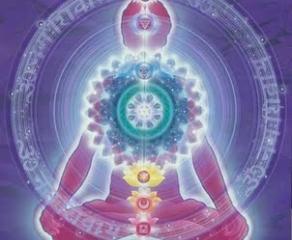 LOGROS DE APRENDIZAJE: Realizar informe sobre una terapia complementaria de libre elección, que se pueda integrar con su profesión y fundamentar con 3 artículos sobre la terapia seleccionada..ACCIONES ASOCIADAS:1. Constituye equipo de trabajo de 2 personas 2. Realiza video de su presentación sobre terapia complementaria seleccionada 3. Sube video a plataforma disponible para esta actividad4.. Reflexiona acerca de la utilidad de las terapias complementarias y su integración a la medicina convencional en sesión sincrónica 5. Apoya su presentación con búsqueda bibliográfica de 3 artículos que fundamentan su presentación.6. Observa videos de sus compañeros previo a sesión sincrónica programada..METODOLOGÍAVideo de duración entre 5 y 10 minutos.Debe contener portada con nombre de los integrantes del equipo,  introducción, desarrollo, conclusión y aplicación de la terapia seleccionada para su ejercicio profesional.EVALUACIÓNSe evaluará esta actividad a través de la Rúbrica de evaluación de presentación de video.Listado de TemasReikiYogaTerapia FloralApiterapiaAcupunturaAntroposofíaReflexologíaTerapia de sonidos ( cuencos tibetanos)Meditación OtrosMEB/ SOT 2022